Procedura per l’affidamento in concessione della porzione di terreno su cui insiste un campo sportivo adiacente all’Istituto Comprensivo Pisano – Scuole medie Castagnolo - all’interno dell’area Ente Parco MSRMIL DIRIGENTEVisti: la legge regionale Toscana 27 febbraio 2015 n. 21;il Regolamento comunale per la gestione degli impianti sportivi comunali approvato con deliberazione del Consiglio Comunale n. 11 del 3.4.2014;il Regolamento per la gestione del patrimonio immobiliare, approvato con deliberazione di Consiglio Comunale n. 85/2006, modificato con deliberazione di Consiglio Comunale 20.07.2010;RENDE NOTOArticolo 1 – Oggetto della procedura e normativa di riferimentoL’amministrazione comunale, nelle more della riqualificazione complessiva dell’area su cui insiste la porzione di terreno utilizzato come campo sportivo all’interno dell’area parco di MSRM adiacente all’Istituto Comprensivo Pisano – Scuole medie Castagnolo, San Piero Pisa, intende concederne l’utilizzo nelle condizioni di fatto e di diritto in cui si trova, dalla data di sottoscrizione per 2 anni eventualmente rinnovabili, allo scopo di garantire, ai sensi dell’art. 1 Regolamento del patrimonio, il principio di economicità, di efficienza, di produttività, di redditività e di razionalizzazione delle risorse, salvaguardando l’esigenza del mantenimento e del miglioramento patrimoniale attraverso attività mirate a prevenire lo stato di degrado dei beni stessi, con interventi tesi a garantire l’idoneità agli scopi ai quali sono stati destinati. garantire la cura, decoro, sicurezza e custodia dell’area, evitando intrusioni, occupazioni abusive o formazioni di discariche nell’area del parco verde scolastico;favorire la diffusione e la pratica del calcio amatoriale tra i ragazzi nonché dell’attività ludico-motoria-ricreativa garantire una miglior gestione dell’area sportiva relativamente alle esigenze dell’utenza e del quartiere assicurando la massima integrazione potenziale tra i soggetti che operano nel sistema sportivo locale migliorare la manutenzione del terreno di gioco, potendo essere sfruttato in continuità anche per altri sport compatibili.La presente procedura riguarda l’affidamento in concessione dell’area in oggetto come regolato dalle disposizioni contenute nel presente avviso, dalla legge regionale Toscana 27 febbraio 2015 n. 21 e dal Regolamento comunale per la gestione degli impianti sportivi comunali approvato con deliberazione del Consiglio Comunale n. 11 del 3.4.2014. L’area deve essere utilizzata secondo le indicazioni e prescrizioni del presente avviso e nel rispetto delle norme in materia.Articolo 2 – Concedente Il concedente è il Comune di Pisa - Direzione 11 con sede in Pisa, Via Atleti Azzurri Pisani, - Telefono 050-526809 Indirizzo mail: s.baldelli@comune.pisa.it - Posta certificata: comune.pisa@postacert.toscana.itArticolo 3 – Oggetto della concessione Il presente avviso concerne la concessione della porzione di terreno utilizzato come campo sportivo all’interno dell’area parco di MSRM adiacente all’Istituto Comprensivo Pisano – Scuole medie Castagnolo, sito in San Piero a Grado, censito al catasto terreni con il foglio 72, particella 74, ID 37550 codice del patrimonio comunale, pertinenza dell’Istituto comprensivo Nicola Pisano. L’area deve essere utilizzata solo per gli allenamenti e non per attività agonistica.L’area presenta la seguente consistenza:1) stanze ad uso spogliatoi e servizi igienici facenti parti del fabbricato scolastico2) campo di superficie lorda in pianta superiore a 200 mq 4) arredi e le attrezzature sportive eventualmente presenti5) impianto di illuminazione notturna non funzionante  tutte le strutture indicate fanno parte dell’istituto scolastico che le adopera in via prioritaria. la società sportiva concessionaria utilizzerà il terreno sportivo solo in caso di non utilizzo da parte della scuola.non può essere svolta attività di somministrazione di alimenti e bevande dentro il perimetro nel campo sportivonon possono essere esposte targhe, scritte e insegne pubblicitarie entro il perimetro dell’impianto.Articolo 4 - Durata della concessioneLa durata della concessione decorre dalla data di sottoscrizione della convenzione per 2 anni eventualmente rinnovabili.Nel caso in cui l’amministrazione comunale debba svolgere lavori all’interno dell’area e i predetti lavori richiedano la disponibilità di tutta la struttura, l’amministrazione si riserva di sospendere l’attività per tutta la durata dei lavori.Articolo 5 – Soggetti ammessi a partecipare alla proceduraAi sensi dell'art. 14 della legge regionale 27 febbraio 2015 n. 21 e dell'art. 7 del regolamento comunale approvato con deliberazione consiliare n. 11 del 3.04.2014, sono ammessi a partecipare alla presente procedura i seguenti soggetti: Associazioni e Società Sportive dilettantistiche che risultino affiliate alle Federazioni Sportive e/o Enti di Promozione Sportiva e/o Discipline sportive associate. I soggetti sopra indicati devono possedere i seguenti requisiti:essere regolarmente registrati all’Agenzia delle Entratenon avere alcuna posizione debitoria nei confronti dell’Ente in relazione ad altre concessioni e relativi canoni.I requisiti richiesti per partecipare alla presente procedura devono essere posseduti alla data di scadenza del termine per la presentazione della domanda stabilita nel presente avviso e permanere fino alla stipula e per tutta la durata della convenzione.Per essere ammessi a partecipare alla gara i soggetti interessati, ed in possesso dei requisiti di partecipazione sopra indicati, dovranno compilare la domanda di partecipazione secondo lo schema allegato al presente bando (allegato 1), nella quale dovranno essere necessariamente indicati:la denominazione del soggetto partecipante , la sede legale, il codice fiscale, nonché le generalità del legale rappresentante o di chi sottoscrive la domanda (ove si tratti di procuratore speciale, dovrà altresì essere allegato l’originale o la copia conforme all’originale della procura in forma di atto pubblico o di scrittura privata autenticata); in caso di domanda/offerta congiunta, la domanda/offerta deve essere sottoscritta da tutti i partecipanti/offerenti;Il recapito del/i partecipante/i ai fini delle comunicazioni inerenti la procedura in questione; Una dichiarazione da parte del legale rappresentante del soggetto partecipante, avente valore sia di dichiarazione di scienza e di volontà che di autocertificazione, ai sensi del D.P.R. 445/2000, con cui si dichiara: Di non avere scopo di lucro (così come risulta dall’atto costitutivo e dallo statuto)Di avere finalità costitutive e statutarie coerenti con la destinazione ad uso sportivo dell’immobileDi essere regolarmente registrati all’Agenzia delle EntrateDi non avere alcuna posizione debitoria nei confronti dell’Ente in relazione ad altre concessioni e relativi canoni Di non avere controversie in corso davanti a qualsiasi autorità giudiziaria contro il Comune di Pisa alla data di pubblicazione del presente bando. Di aver effettuato il sopralluogo e di conoscere lo stato di fatto e di diritto in cui si trova il terreno oggetto del presente bando, sollevando il Comune di Pisa da ogni responsabilità al riguardo, anche con specifico riferimento alla eventuale non rispondenza degli impianti alle normative vigenti; Di aver preso visione del bando e dello schema di convenzione di accettarne i contenuti senza condizioni o riserve; Di essere consapevole che, in caso di affidamento in concessione del terreno, alla scadenza del rapporto concessorio, o in caso di revoca o recesso, tutte le opere di miglioria ad esso eventualmente apportate e comunque preventivamente autorizzate dal Comune proprietario si intendono acquisite definitivamente al patrimonio immobiliare del Comune di Pisa, senza che il concessionario possa pretendere indennizzi o compensi di sorta. Di essere consapevole che l’uso degli spazi riguarderà le attività previste nel bando, le quali dovranno essere svolte entro i limiti compatibili con l’ambiente circostante, curando in particolare di non arrecare molestia, danno o disturbo di alcune genere a persone e cose, nel rispetto delle normative e regolamenti vigenti. Di essere consapevole che sono a carico del concessionario gli oneri di manutenzione ordinaria per tutto il periodo della concessione. Di impegnarsi, in caso di affidamento in concessione del bene, a stipulare idonee polizze assicurative a tutela del bene pubblico e per la responsabilità civile contro terzi, indicate nel bando ed a consegnarle prima della sottoscrizione della convenzione. Di avere preso visione del Regolamento comunale per la gestione degli impianti sportivi comunali approvato con deliberazione del Consiglio Comunale n. 11 del 3.4.2014 e di accettarle integralmente. Di essere in grado, in ogni momento, di certificare tutti gli elementi dichiarati impegnandosi a collaborare con il Comune per l’acquisizione dell’eventuale documentazione richiesta. Che il rappresentante legale non è stato interdetto, inabilitato o dichiarato fallito o sottoposto ad altra procedura concorsuale e che a suo carico non sono in corso procedure per la dichiarazione di alcuno di tali stati;  Di non aver riportato a suo carico condanne penali che comportino la perdita o la sospensione della capacità di contrattare con la pubblica amministrazione;Che non sussistono cause di divieto, di decadenza o di sospensione previste dall’art. 67 d.lgs 159/2011 o di un tentativo di infiltrazione mafiosa di cui all’art. 84, comma 4 del medesimo decreto; Di possedere i requisiti di cui all’art. 5 dell’avviso; Di aver preso esatta cognizione della natura della procedura selettiva e di tutte le circostanze generali e particolari che possono influire sull’affidamento; Di rispettare tutte le norme in materia di prevenzione e sicurezza del lavoro contenute nel Dlgs. 81/2008 e successive modifiche e integrazioni; Di autorizzare il Comune, ai sensi e per gli effetti di quanto disposto dal D.Lgs. 196/03, al trattamento dei dati, compresa la comunicazione a terzi, per finalità e scopi annessi, connessi e conseguenti esclusivamente per le finalità di cui al presente avviso di gara e in caso di aggiudicazione, alla conseguente gestione degli impianti; Che non sussistono le condizioni di cui all’art. 53, comma 16 ter, del D.Lgs. 165/2001 per le quali non è ammessa la partecipazione alla gara dei concorrenti.Articolo 6 – Modalità e termini di presentazione della domanda I soggetti interessati a partecipare alla presente procedura devono far pervenire tassativamente entro il termine perentorio delle ore 12,30 del giorno 6 giugno 2019, a pena di esclusione, all’Ufficio Protocollo del Comune di Pisa, posto in Lungarno Galilei, 42 Pisa, un plico chiuso, sigillato e controfirmato sui lembi di chiusura, riportante all’esterno l’indicazione del mittente e la dicitura “Procedura per l’affidamento in concessione della porzione di terreno utilizzato come campo sportivo all’interno dell’area parco di MSRM adiacente all’Istituto Comprensivo Pisano – Scuole medie Castagnolo”.Il Comune di Pisa non si riterrà responsabile nel caso in cui si verificassero ritardi nella ricezione della domanda dovuti a motivi ad esso non imputabili e/o dipendenti da caso fortuito o forza maggiore; le domande pervenute oltre il termine, anche se spedite in precedenza, saranno considerate irricevibili.Il plico dovrà contenere, a pena di esclusione:la domanda di partecipazione redatta secondo il modulo allegato al presente avviso, con la cui presentazione l’interessato dichiara di avere perfetta conoscenza dello stato dell’area oggetto del bando, di aver preso integrale visione del bando e dello schema di convenzione, di essere consapevole di tutte le condizioni e gli obblighi in essi specificatamente indicati e di accettarli incondizionatamente, nessuno escluso od eccettuato.un progetto di gestione e manutenzione dell’area in busta chiusa e sigillata, controfirmata sui lembi di chiusura, redatto secondo le indicazioni di cui all’articolo seguente, con la specificazione delle modalità di utilizzo che il richiedente si impegna ad attuare e gli interventi che si impegna ad eseguire, oltre quelli specificamente richiesti.Articolo 7 – ValutazioneLa Commissione procederà alla valutazione del progetto di gestione e di manutenzione, attribuendo i punteggi secondo quanto indicato nella tabella sottostante:La concessione verrà aggiudicata in favore del concorrente che avrà raggiunto il maggior punteggio complessivo. A parità di punteggio, il servizio è aggiudicato mediante sorteggio.La concessione potrà essere aggiudicata anche in presenza di una sola offerta o di una sola offerta valida, purché la commissione ritenga congruo il progetto, fermo restando quanto segue.La mancanza della esplicitazione del dettaglio di uno o più elementi del progetto di gestione (apertura al pubblico, custodia-guardiania, pulizia, manutenzione) comporterà l’impossibilità dell’attribuzione del relativo punteggio. La Commissione potrà non assegnare alcun punteggio in caso di progetti di gestione o di singoli elementi del medesimo ritenuti non adeguati e congrui.Articolo 8 – Richieste di chiarimentiEventuali informazioni complementari e/o richieste di chiarimenti sulla documentazione di gara possono essere richiesti all’Amministrazione, esclusivamente per iscritto, anche a mezzo PEC, ed indirizzate al Responsabile del procedimento. Tali richieste, formulate in lingua italiana, possono pervenire un giorno prima di scadenza della gara. Non verranno tenute in considerazione le richieste di chiarimenti pervenute oltre il predetto termine.Articolo 9 - Sopralluogo obbligatorioGli interessati possono richiedere informazioni sul bene oggetto del presente bando presso la Direzione 11 del Comune di Pisa, via Atleti Azzurri Pisani, previo appuntamento telefonico, (tel. 050 526809 - indirizzo e-mail s.baldelli@comune.pisa.it). La partecipazione al sopralluogo è condizione obbligatoria per partecipare al bando.Articolo 10 – Procedura di aggiudicazione Il giorno martedi 11 giugno alle ore 9.00, in seduta pubblica, presso il Comune di Pisa, via atleti azzurri pisani c/ campo scuola Cini, il Presidente della Commissione giudicatrice, nominata ai sensi del vigente Regolamento generale per la gestione degli impianti sportivi di proprietà comunale approvato con deliberazione del Consiglio Comunale n. 11 del 3.4.2014, darà corso all’espletamento della procedura di aggiudicazione. Alla seduta sono ammessi a partecipare i Presidenti e/o legali rappresentanti dei concorrenti o loro delegati muniti di delega scritta.La procedura si articolerà nelle seguenti fasi:1^ fase in seduta pubblica: nel giorno ed ora stabiliti la Commissione di gara, nominata dopo il termine di scadenza di presentazione delle offerte, procede all'apertura dei plichi, alla verifica del loro contenuto tramite apertura della busta “A” ed all’esame della documentazione in essa contenuta, alla valutazione della sussistenza dei requisiti di ammissibilità richiesti e provvede alle conseguenti ammissioni od esclusioni. 2^ fase in seduta riservata: una volta stabilita l’ammissibilità dei concorrenti, la Commissione di gara valuterà poi in seduta riservata, il contenuto della busta “B”, contenente l’offerta tecnica dei soggetti ammessi per il riscontro del relativo contenuto e, sulla base dei criteri di valutazione, attribuirà i punteggi. Successivamente si procederà al calcolo del punteggio complessivo assegnato ai concorrenti, redigendo infine la graduatoria finale.3^ fase in seduta pubblica: in seduta pubblica verrà data comunicazione della graduatoria finale. L’aggiudicazione deve intendersi provvisoria; l’Amministrazione comunale procederà alla verifica dei requisiti: Ove l'aggiudicatario non ottemperi a quanto richiesto, ovvero venga accertata la mancanza o carenza dei requisiti dichiarati, a seguito delle verifiche di rito, l'Amministrazione procederà alla dichiarazione di decadenza dall'aggiudicazione provvisoriamente dichiarata e alla conseguente, eventuale nuova aggiudicazione. L’aggiudicatario dovrà presentare la documentazione che verrà richiesta dall’Amministrazione Comunale entro il termine da questa assegnato e sottoscrivere il contratto nei termini dalla stessa stabiliti, pena la revoca dell’aggiudicazione. La stipula della convenzione con il soggetto aggiudicatario è comunque subordinata all’acquisizione, da parte dell’Amministrazione Comunale, della documentazione necessaria e delle certificazioni dovute.La tutela giurisdizionale davanti al giudice amministrativo è disciplinata dal codice del processo amministrativo approvato dal D.Lgs. 104/2010. Per tutto quanto non espressamente previsto, si rinvia alle vigenti norme del Regolamento generale per la gestione degli impianti sportivi di proprietà comunale approvato con deliberazione del Consiglio Comunale n.11 del 3.4.2014.Articolo 11 – Sottoscrizione della convenzioneL’aggiudicatario verrà convocato per la sottoscrizione della convenzione che regolerà i rapporti tra concedente e concessionario, previa verifica di requisiti e condizioni per la sottoscrizione.L’aggiudicatario dovrà presentare le polizze richieste dal presente avviso prima della stipulazione della convenzione. In caso contrario, il Comune di Pisa assegnerà un termine perentorio entro il quale, se le polizze non vengono presentate, non si darà corso alla sottoscrizione della convenzione.Articolo 12 – Presa in consegna dell’area All’atto della presa in consegna dell’area da parte del concessionario sarà redatto un apposito verbale che riporterà una descrizione delle condizioni edilizie e igienico sanitarie dell’area e la consistenza di eventuali beni mobili. Analogo verbale sarà redatto al termine del rapporto concessorio.Articolo 13 – Obblighi del concessionarioIn particolare il Concessionario è tenuto:alla vigilanza dell’area oggetto di concessione all’apertura e chiusura dell’area alla pulizia del verde all’interno del perimetro della struttura alla pulizia e manutenzione degli spogliatoi scolastici utilizzatile utenze (luce, gas e acqua) che afferiscono all’area saranno compensate con un contributo forfettario annuo inserito nel canone di concessione. alla manutenzione ordinaria dell’area e dei manufatti all’interno dell’area di concessione. Con  manutenzione ordinaria si intendono gli interventi che riguardano le opere di riparazione, rinnovamento e sostituzione delle finiture e quelle necessarie ad integrare o mantenere in efficienza gli impianti tecnologici esistenti compreso l’impianto luci notturno, anche con l’impiego di materiali diversi, purché i predetti materiali risultino compatibili con le norme e i regolamenti comunali vigenti o anche quelle necessarie ad acquisire o conservare le caratteristiche e/o condizioni previste dalle normative nel tempo vigenti. Tale interventi prima della loro realizzazione, dovranno essere concordati con gli uffici tecnici comunali competenti;alla presentazione di una polizza assicurativa per responsabilità civile verso terzi (R.C.T.) con effetto dalla data di decorrenza della convenzione con il seguente massimale unico di garanzia per sinistro non inferiore a € 5.000.000,00;alla presentazione di una polizza fideiussoria assicurativa o bancaria pari al 10% del canone per il numero degli anni di concessione (art. 24 regolamento degli impianti sportivi) a garanzia degli interventi previsti nel piano di gestione e manutenzione;Articolo 14 – Canone di concessione Il presente affidamento comporta la corresponsione, da parte del concessionario, di un canone annuo omnicomprensivo di concessione pari ad € 960,00 a cui va aggiunta l’iva al 22%. Al canone viene applicata l’IVA ai sensi dell’art. 3 del DPR 633/72Articolo 15 – Decadenza, Recesso, Revoca e RisoluzioneLe norme relative alle cause e ipotesi di decadenza, recesso, revoca e risoluzione sono dettagliate nello schema di convenzione, approvato unitamente al presente avviso, che l’interessato ha dichiarato di conoscere ed accettare integralmente.Articolo 16 – Trattamento dei dati personaliAi sensi del D.Lgs. 196/2003 e del Regolamento UE 679/2016, si informa che il Titolare del trattamento è il Comune di Pisa, con sede in Via degli Uffizi n. 1, in persona del Sindaco in carica. Il Responsabile del trattamento è il Dott. Giuseppe Bacciardi Dirigente della Direzione 11. Il Responsabile della protezione dei dati è stato individuato nella società INNOVA SRL con sede in San Salvatore Telesino (BN), via Cerreto n. 25, CF e P.IVA 0128048063.Il trattamento dei dati personali avviene per:svolgere le attività istituzionali e gestire i procedimenti di competenza;verificare le dichiarazioni sostitutive prestate degli interessati nell’ambito dei procedimenti attivati su iniziativa degli interessati o d’ufficio;prestare i servizi richiesti dagli interessati;dare esecuzione ai contratti di cui il Comune di Pisa è parte.Il trattamento è consentito, per gli scopi indicati sopra, da disposizioni di legge e da altri atti aventi forza di legge. Il Comune di Pisa raccoglie, registra, organizza conserva, estrae, consulta, utilizza, comunica, diffonde, raffronta, interconnette, cancella i dati personali conformemente alle disposizioni contenute nel GDPR e nelle disposizioni normative (comunitarie, statali e regionali) di settore, utilizzando sia mezzi cartacei che strumenti informatici. I dati personali vengono trattati per il tempo previsto dalle disposizioni normative di settore e per tutto il tempo necessario a consentire l’erogazione dei servizi richiesti, l’esecuzione dei contratti di cui gli interessati sono parte, e tutte le altre necessarie attività di controllo, monitoraggio e verifica, anche da parte di altre Pubbliche Amministrazioni, nonché per consentire l’esercizio del diritto di accesso ai documenti amministrativi e del diritto di accesso civico. I dati personali possono essere:comunicati (cioè resi conoscibili a soggetti determinati, in qualunque forma, anche mediante la messa a disposizione, consultazione o mediante interconnessione) a: altre Pubbliche Amministrazioni;società partecipate dal Comune di Pisa per lo svolgimento delle funzioni affidate o per l’erogazione di servizi;soggetti privati per l’esecuzione dei contratti di cui il Comune di Pisa è parte;soggetti privati alle condizioni e con le modalità previste dagli articoli da 22 a 25 della legge n. 241/1990 e dal “Regolamento per l’accesso ai documenti e alle informazioni e per la tutela dei dati personali” approvato con deliberazione del Consiglio Comunale n. 1 del 12 gennaio 2006 (accesso ai documenti);diffusi (cioè resi conoscibili a soggetti indeterminati, in qualunque forma, anche mediante la messa a disposizione o consultazione) attraverso:pubblicazione all’Albo Pretorio, alle condizioni e con le modalità previste dal GDPR e dalle norme di settore;pubblicazione nella sezione “Amministrazione Trasparente” della rete Civica, alle condizioni e con le modalità previste dagli articoli 5 e 5bis del decreto legislativo 14 marzo 2013 n. 33 (accesso civico).Il concessionario ha l’obbligo di fornire i dati richiesti dal Comune di Pisa ed il mancato, inesatto o incompleto conferimento dei dati ha come conseguenza:l’impossibilità di proseguire o concludere i procedimenti attivati dagli interessati, che, di conseguenza e a seconda dei casi, saranno sospesi, interrotti, archiviati o avranno esito negativo;l’impossibilità di erogare i servizi richiesti dagli interessati;l’impossibilità di sottoscrivere o dare esecuzione ai contratti di cui gli interessati siano parte.Il concessionario che conferisce i dati ha diritto di:ottenere dal Comune di Pisa la conferma che sia o meno in corso un trattamento di dati che lo riguardano e di accedere ai dati e alle informazioni indicate nell’articolo 15 del GDPR;ottenere dal Comune di Pisa la rettifica dei dati che lo riguardano e l’integrazione dei dati incompleti di cui all’art. 16 del GDPR;ottenere dal Comune di Pisa la cancellazione dei dati che lo riguardano alle condizioni indicate nell’articolo 17 del GDPR;ottenere dal Comune di Pisa la limitazione del trattamento dei dati che lo riguardano alle condizioni indicate nell’articolo 18 del GDPR;opporsi in qualsiasi momento al trattamento dei dati che lo riguardano alle condizioni indicate nell’articolo 21 del GDPR.Qualora il concessionario ritenga che il trattamento dei dati operato dal Comune di Pisa abbia violato le disposizioni del regolamento, può proporre reclamo all’Autorità Garante per la protezione dei dati personali, in base all’articolo 77 del GDPR. Qualora il concessionario ritenga che il trattamento dei dati operato dal Comune di Pisa abbia violato i diritti di cui gode in base al regolamento, può ricorrere all’Autorità Giudiziaria, in base all’articolo 79 del GDPR.Articolo 17 – Responsabile del procedimentoAi sensi dell’art. 8 della Legge n. 241/1990 si informa che il Responsabile del Procedimento in oggetto è Silvia Baldelli, Funzionario della Direzione 11. 								Il Dirigente									         Giuseppe Bacciardi Allegati:Domanda di partecipazioneSchema di convenzioneFoto aerea del terreno su cui insiste un campo sportivo adiacente all’Istituto Comprensivo Pisano – Scuole medie Castagnolo - all’interno dell’area Ente Parco MSRM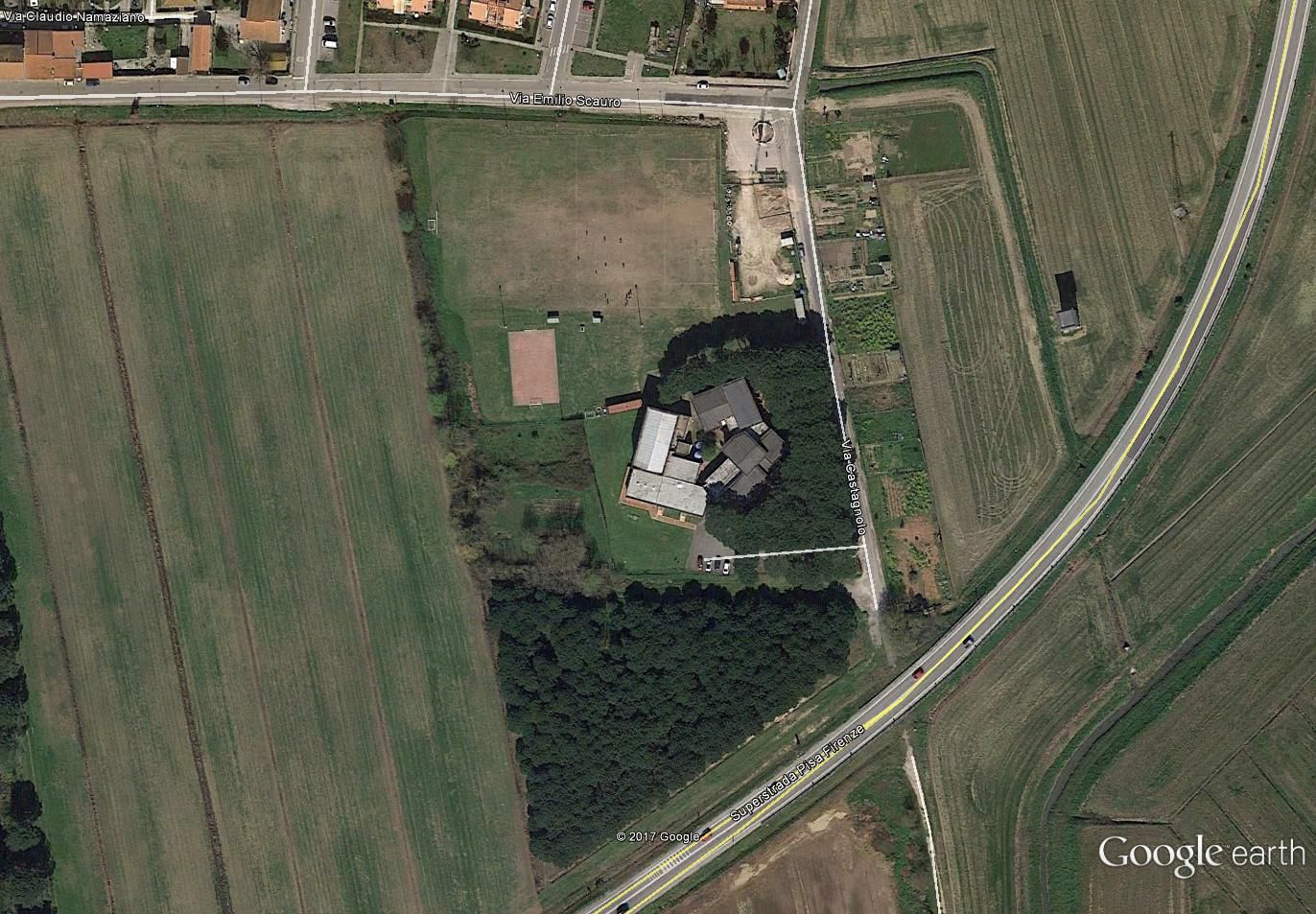 Progetto di gestione e manutenzione ordinariaCriteri di valutazionePunteggio per vociPunteggiocomplessivo Relazione contenente il dettaglio di tutte le attività da realizzare presso la porzione di terreno per il suo pieno utilizzo, specificando le modalità di gestione del servizio di custodia-guardiania, di pulizia e degli interventi di manutenzione.La Commissione valuterà l’apertura dell’area al pubblico in base a:numero medio di ore giornaliere di apertura al pubblicocollocazione dell’apertura al pubblico sul giorno, settimana e meseda 1 a 30 puntiPunteggio massimo ottenibile100Relazione contenente il dettaglio di tutte le attività da realizzare presso la porzione di terreno per il suo pieno utilizzo, specificando le modalità di gestione del servizio di custodia-guardiania, di pulizia e degli interventi di manutenzione.La Commissione valuterà le modalità di svolgimento del servizio di custodia e di pulizia dell’area interna ed esterna al terreno in base a:dettaglio degli interventi di puliziamodalità degli interventi di puliziaperiodicità degli interventi di puliziada 1 a 30 puntiPunteggio massimo ottenibile100Relazione contenente il dettaglio di tutte le attività da realizzare presso la porzione di terreno per il suo pieno utilizzo, specificando le modalità di gestione del servizio di custodia-guardiania, di pulizia e degli interventi di manutenzione.La Commissione valuterà gli interventi di manutenzione ordinaria che verranno realizzati nell’ area, con localizzazione degli interventi e relativi costida 1 a 40 puntiPunteggio massimo ottenibile100